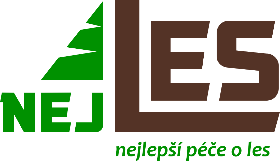 Cenová nabídka MD OM-Chrudim.Nejles s.r.o.		Arnoštov 24		507 82 Pecka		Třída jakostiTl. stupeňCena v Kč bez DPHMDI.tř5+XxxxII.tř.3aXxxxII.tř.3bXxxxII.tř.4aXxxxII.tř.4bXxxxII.tř.5+XxxxIII.A výběr3bXxxxIII.A výběr4aXxxxIII.A výběr4bXxxxIII.A výběr5+XxxxIII.B2aXxxxIII.B2bXxxxIII.B3aXxxxIII.B3bXxxxIII.B4+XxxxIII.C2aXxxxIII.C2bXxxxIII.C3aXxxxIII.C3bXxxxIII.C4+XxxxIII.D2a+XxxxCelkem